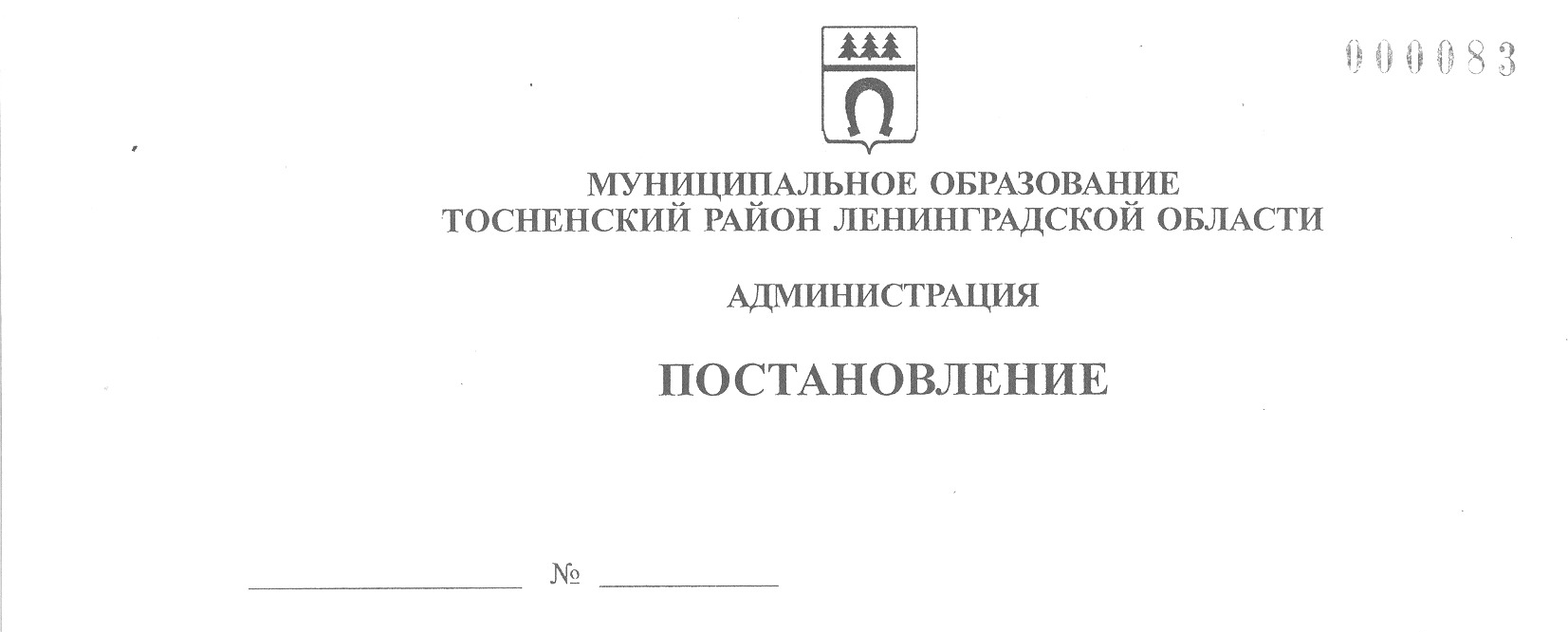 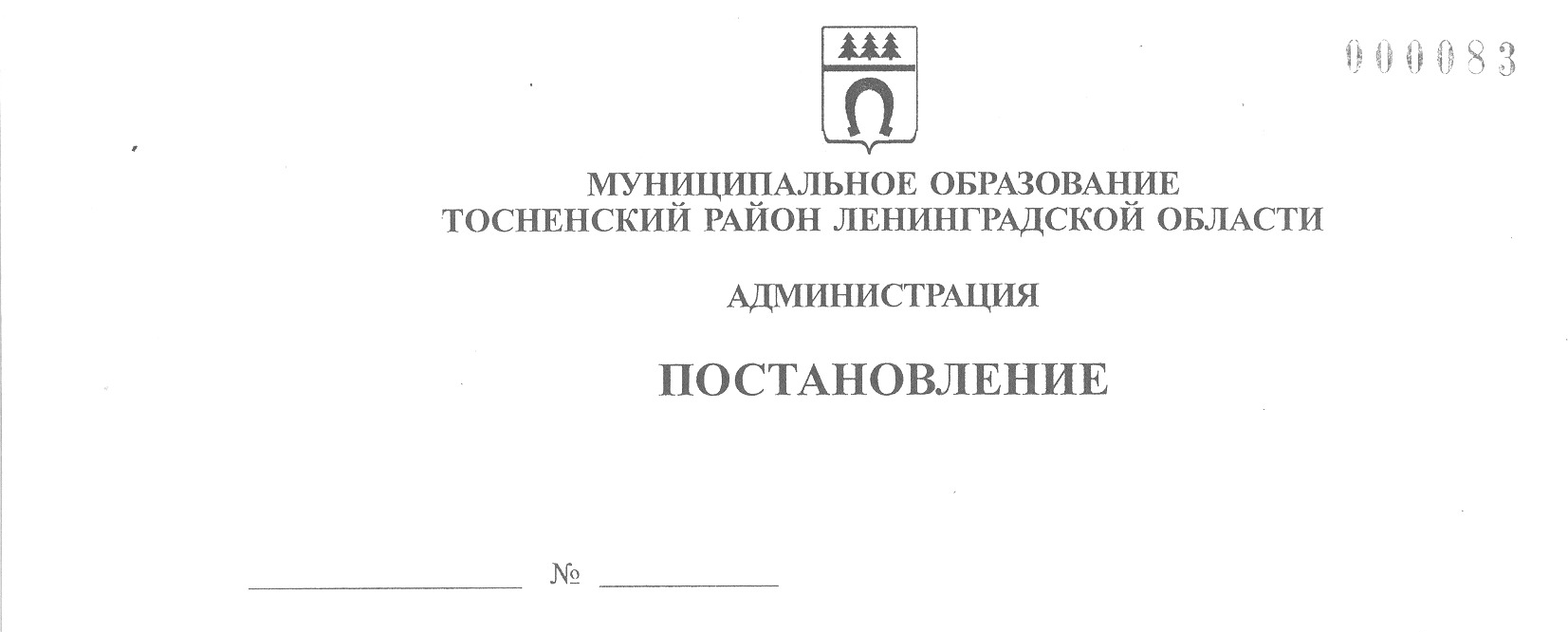     04.12.2023                           4070-паО резервах материальных ресурсов для ликвидации чрезвычайных ситуаций на территории Тосненского городского поселения Тосненского муниципального района Ленинградской области и муниципального образования Тосненский муниципальный район Ленинградской областиВ соответствии с Федеральными законами от 21.12.1994 № 68-ФЗ «О защите населения и территорий от чрезвычайных ситуаций природного и техногенного  характера», от 06.10.2003 № 131-ФЗ «Об общих принципах организации местного самоуправления в Российской Федерации», постановлением Правительства Ленинградской области от 31.10.2019 № 511 «О резервах материальных ресурсов для ликвидации чрезвычайных ситуаций на территории Ленинградской области и признании утратившим силу постановления Правительства Ленинградской области     от 20 июня 2014 года № 256», Методическими рекомендациями по созданию, хранению, использованию и восполнению резервов материальных ресурсов для ликвидации чрезвычайных ситуаций природного и техногенного характера Министерства Российской Федерации по делам гражданской обороны, чрезвычайным ситуациям  и ликвидации последствий стихийных бедствий от 19.03.2021 № 2-4-71-5-11, исполняя собственные полномочия, а так же исполняя полномочия администрации Тосненского городского поселения Тосненского муниципального района Ленинградской области на основании ст. 13 Устава Тосненского городского поселения Тосненского муниципального района Ленинградской области и ст. 25 Устава муниципального образования Тосненский муниципальный район Ленинградской области, администрация муниципального образования Тосненский район Ленинградской областиПОСТАНОВЛЯЕТ:1. Утвердить Порядок создания, хранения, использования и восполнения     резерва материальных ресурсов для ликвидации чрезвычайных ситуаций на территории Тосненского городского поселения Тосненского муниципального района   Ленинградской области и муниципального образования Тосненский муниципальный район Ленинградской области (приложение 1).2. Утвердить Номенклатуру и объемы резерва материальных ресурсов для ликвидации чрезвычайных ситуаций на территории Тосненского городского         поселения Тосненского муниципального района Ленинградской области и муниципального образования Тосненский муниципальный район Ленинградской области    (приложение 2).3. До 01.04.2024 органам, на которые возложены функции по созданию        Резерва материальных ресурсов для ликвидации чрезвычайных ситуаций на территории Тосненского городского поселения Тосненского муниципального района  Ленинградской области и муниципального образования Тосненский муниципальный район Ленинградской области (далее – Резерв), завершить работы по созданию (обновлению) Резерва в соответствии утвержденной номенклатурой и объемом.4. Рекомендовать:4.1. Администрациям городских и сельских поселений Тосненского района Ленинградской области (далее – органы местного самоуправления):4.1.1. Определить порядок создания, хранения, использования и восполнения местных резервов материальных ресурсов для ликвидации чрезвычайных ситуаций муниципального характера (далее – местные резервы).4.1.2. Утвердить номенклатуру и объем местных резервов и объектовых      резервов.4.1.3. Создать соответствующие местные резервы и объектовые резервы       за счет собственных средств.4.1.4. Предоставлять информацию о создании, хранении, использовании и восполнении местных резервов в Главное управление МЧС России по Ленинградской области в порядке, установленном законодательством и в отдел правопорядка и безопасности, делам ГО и ЧС администрации муниципального образования      Тосненский район Ленинградской области ежеквартально до 5-го числа месяца, следующего за отчетным кварталом.4.2. Организациям (предприятиям), осуществляющим деятельность на территории муниципального образования Тосненский район Ленинградской области:4.2.1. Определить порядок создания, хранения, использования и восполнения объектовых резервов материальных ресурсов для ликвидации чрезвычайных ситуаций локального характера (далее – объектовые резервы).4.2.2. Утвердить номенклатуру и объем объектовых резервов.4.2.3. Создать соответствующие объектовые резервы за счет собственных средств.4.2.4. Предоставлять информацию о создании, хранении, использовании
и восполнении объектовых резервов в Главное управление МЧС России по Ленинградской области в порядке, установленном законодательством и в отдел правопорядка и безопасности, делам ГО и ЧС администрации муниципального образования Тосненский район Ленинградской области ежеквартально до 5-го числа месяца, следующего за отчетным кварталом.4.4. Государственному бюджетному учреждению здравоохранения Ленинградской области «Тосненская клиническая межрайонная больница» создать резерв лекарственных средств и медицинских изделий для обеспечения выполнения мероприятий по ликвидации чрезвычайных ситуаций на трое суток (по согласованию).5. Признать утратившими силу:5.1. Постановление администрации муниципального образования Тосненский район Ленинградской области от 06.05.2015 № 1218-па «О резервах материальных ресурсов для ликвидации чрезвычайных ситуаций на территории Тосненского     городского поселения Тосненского района Ленинградской области и муниципального образования Тосненский район Ленинградской области».5.2. Постановление администрации муниципального образования Тосненский район Ленинградской области от 20.02.2021 № 325-па «О внесении изменений в постановление администрации муниципального образования Тосненский район Ленинградской области от 06.05.2015 № 1218-па «О резервах материальных ресурсов для ликвидации чрезвычайных ситуаций на территории Тосненского городского поселения Тосненского района Ленинградской области и муниципального образования Тосненский район Ленинградской области».5.3. Постановление администрации муниципального образования Тосненский район Ленинградской области от 09.09.2022 № 3121-па «О внесении изменений в постановление администрации муниципального образования Тосненский район Ленинградской области от 06.05.2015 № 1218-па «О резервах материальных ресурсов для ликвидации чрезвычайных ситуаций на территории Тосненского городского поселения Тосненского района Ленинградской области и муниципального образования Тосненский район Ленинградской области».5.4. Постановление администрации муниципального образования Тосненский район Ленинградской области от 09.09.2021 № 3122-па «О внесении изменений в постановление администрации муниципального образования Тосненский район Ленинградской области от 20.02.2021 № 325-па «О внесении изменений в постановление администрации муниципального образования Тосненский район Ленинградской области от 06.05.2015 № 1218-па «О резервах материальных ресурсов для ликвидации чрезвычайных ситуаций на территории Тосненского городского поселения Тосненского района Ленинградской области и муниципального образования Тосненский район Ленинградской области».6. Отделу правопорядка и безопасности, делам ГО и ЧС администрации     муниципального образования Тосненский район Ленинградской области направить в сектор по взаимодействию с общественностью комитета по организационной    работе, местному самоуправлению, межнациональным и межконфессиональным отношениям администрации муниципального образования Тосненский район      Ленинградской области настоящее постановление для опубликования и обнародования в порядке, установленном Уставом муниципального образования Тосненский муниципальный район Ленинградской области.7. Сектору по взаимодействию с общественностью комитета по организационной работе, местному самоуправлению, межнациональным и межконфессиональным отношениям администрации муниципального образования Тосненский район Ленинградской области опубликовать и обнародовать настоящее постановление в порядке, установленном Уставом муниципального образования Тосненский муниципальный район Ленинградской области.8. Контроль за исполнением настоящего постановления возложить на заместителя главы администрации муниципального образования Тосненский район    Ленинградской области по безопасности Цая И.А.9. Настоящее постановление вступает в силу со дня его официального     опубликования.Глава администрации                                                                              А.Г. КлементьевЕшевский Александр Викторович, 8(81361)2160428 гвПриложение 1к постановлению администрациимуниципального образованияТосненский район Ленинградской областиот  04.12.2023  № 4070-паПОРЯДОКсоздания, хранения, использования и восполнения резерва материальных ресурсов для ликвидации чрезвычайных ситуаций на территории Тосненского городского поселения Тосненского муниципального района Ленинградской области и муниципального образования Тосненский муниципальный район Ленинградской области1. Настоящий Порядок разработан в соответствии с действующим законодательством и определяет основные принципы создания, хранения, использования      и восполнения резерва материальных ресурсов для ликвидации чрезвычайных     ситуаций (ЧС) на территории Тосненского городского поселения Тосненского     муниципального района Ленинградской области и Тосненского района Ленинградской области (далее – Резерв).2. Резервы материальных ресурсов для ликвидации ЧС создаются заблаговременно в целях экстренного привлечения необходимых средств в случае возникновения чрезвычайных ситуаций и включают продовольствие, пищевое сырье,    медицинские изделия, лекарственные препараты, транспортные средства, средства связи, строительные материалы, топливо, средства индивидуальной защиты и другие материальные ресурсы.Резервы материальных ресурсов предназначены для использования при проведении аварийно-спасательных и других неотложных работ (далее – АСДНР)      по устранению непосредственной опасности для жизни и здоровья людей, для     развертывания и содержания пунктов временного размещения пострадавшего   населения, пунктов питания и организации первоочередного жизнеобеспечения       в условиях ЧС природного и техногенного характера.Созданные резервы материальных ресурсов для ликвидации ЧС природного  и техногенного характера могут использоваться в целях гражданской обороны         в соответствии с законодательством Российской Федерации.3. Резерв включает в себя продовольствие, предметы первой необходимости, вещевое имущество, строительные материалы, медикаменты и медицинское имущество, нефтепродукты, другие материальные ресурсы, необходимые для организации жизнеобеспечения 100 чел., в том числе:- 60 человек пострадавшего населения;- 30 сотрудников аварийно-спасательных формирований и аварийно-спасательных служб;- 10 сотрудников служб жизнеобеспечения.4. Номенклатура и объемы Резерва материальных ресурсов устанавливаются исходя из прогнозируемых видов и масштабов ЧС, предполагаемого объема работ по их ликвидации, а также максимально возможного использования имеющихся сил и средств для ликвидации ЧС.5. Создание, хранение и восполнение резерва осуществляется за счет средств бюджета муниципальных образований Тосненского городского поселения Тосненского муниципального района Ленинградской области и Тосненского района      Ленинградской области, а также за счет внебюджетных источников.6. Объем финансовых средств, необходимых для приобретения Резерва материальных ресурсов, определяется с учетом изменения рыночных цен на материальные ресурсы, а также расходов, связанных с формированием, размещением, хранением и восполнением Резерва.7. Бюджетная заявка для создания Резерва на планируемый год представляется в комитет финансов администрации муниципального образования Тосненский район Ленинградской области сроки установленные планом-графиком разработки бюджета Тосненского городского поселения Тосненского муниципального района Ленинградской области и Тосненского района Ленинградской области.8. Общее руководство, функции по созданию, размещению, хранению и восполнению Резерва материальных ресурсов возлагаются на комиссию по предупреждению и ликвидации чрезвычайных ситуаций и обеспечению пожарной безопасности на территории муниципального образования Тосненский район Ленинградской области (КЧС и ОПБ) и отдел правопорядка и безопасности, делам ГО и ЧС администрации муниципального образования Тосненский район Ленинградской области.9. Функции по созданию, размещению, хранению и восполнению Резерва возлагаются:- по продовольствию – на комитет социально-экономического развития      администрации муниципального образования Тосненский район Ленинградской области;- по вещевому имуществу – на комитет образования администрации муниципального образования Тосненский район Ленинградской области;- по строительным материалам – на комитет строительства и инвестиций   администрации муниципального образования Тосненский район Ленинградской области;- по нефтепродуктам – на комитет по жилищно-коммунальному хозяйству и благоустройству администрации муниципального образования Тосненский район Ленинградской области и МКУ «Управление зданиями, сооружениями и объектами внешнего благоустройства» Тосненского городского поселения Тосненского района Ленинградской области;- по лекарственным средствам и медицинским изделиям – на государственное бюджетное учреждение здравоохранения Ленинградской области «Тосненская  клиническая межрайонная больница» (по согласованию);- по ресурсам жизнеобеспечения, средствам связи и оповещения, средствам индивидуальной защиты, приборам РХР, материалам, оборудованию, имуществу аварийного запаса – на отдел правопорядка и безопасности, делам ГО и ЧС          администрации муниципального образования Тосненский район Ленинградской области;- по другим материальным ресурсам – на отдел правопорядка и безопасности, делам ГО и ЧС администрации муниципального образования Тосненский район Ленинградской области, МКУ «Центр административно-хозяйственного обеспечения».10. Органы, на которые возложены функции по созданию Резерва:- разрабатывают предложения по номенклатуре и объемам материальных    ресурсов Резерва;- представляют на очередной год бюджетные заявки для закупки материальных ресурсов в Резерв;- определяют размеры расходов по хранению и содержанию материальных ресурсов в Резерве;- определяют места хранения материальных ресурсов Резерва, отвечающие требованиям по условиям хранения и обеспечивающие возможность доставки         в зоны чрезвычайных ситуаций;- заключают (при необходимости) в объеме выделенных ассигнований договоры (муниципальные контракты) на поставку материальных ресурсов в Резерв,       а также на ответственное хранение и содержание Резерва;- организуют хранение, освежение, замену, обслуживание и выпуск материальных ресурсов, находящихся в Резерве;- организуют доставку материальных ресурсов Резерва в районы чрезвычайных ситуаций;- ведут учет и представляют отчетность по операциям с материальными      ресурсами Резерва;- обеспечивают поддержание Резерва в постоянной готовности к использованию;- осуществляют контроль за наличием, качественным состоянием, соблюдением условий хранения и выполнением мероприятий по содержанию материальных ресурсов, находящихся на хранении в Резерве;- подготавливают проекты правовых актов по вопросам закладки, хранения, учета, обслуживания, освежения, замены, реализации, списания и выдачи материальных ресурсов Резерва.11. Методическое руководство и обеспечение создания, хранения, использования и восполнения Резерва осуществляет соответствующее Главное управление МЧС России по Ленинградской области.12. Материальные ресурсы, входящие в состав Резерва, независимо от места их размещения, являются собственностью юридического лица, на чьи средства они созданы (приобретены).13. Закупка материальных ресурсов в Резерв осуществляется в соответствии  с Федеральным законом от 05.04.2013 № 44-ФЗ «О контрактной системе в сфере закупок товаров, работ, услуг для обеспечения государственных и муниципальных нужд».14. Хранение материальных ресурсов Резерва организуется как на объектах находящихся в собственности муниципальных образований Тосненского городского поселения Тосненского муниципального района Ленинградской области,          Тосненского района Ленинградской области и учреждений (предприятий, организаций), находящихся в их ведении, так и в соответствии с заключенными договорами на базах и складах промышленных, транспортных, сельскохозяйственных, снабженческо-сбытовых, торгово-посреднических и иных организаций, независимо от формы собственности, и где гарантирована их безусловная сохранность и откуда возможна их оперативная доставка в зоны чрезвычайных ситуаций.15. Органы, на которые возложены функции по созданию Резерва и заключившие договоры, предусмотренные пунктом 14 настоящего Порядка, осуществляют контроль за количеством, качеством и условиями хранения материальных  ресурсов и устанавливают порядок их своевременной выдачи.Возмещение затрат сторонним организациям, осуществляющим на договорной основе ответственное хранение Резерва, производится за счет средств муниципальных образований Тосненского городского поселения Тосненского муниципального района Ленинградской области, Тосненского района Ленинградской области.Руководители организаций, в которых размещаются резервы материальных ресурсов, несут ответственность за их сохранность. В случае утраты или порчи   резервов материальных ресурсов в результате несоблюдения необходимых условий при хранении, их восполнение производится за счет средств объектов, осуществляющих хранение этих материальных ресурсов. Руководители организаций, в которых размещены резервы материальных ресурсов, систематически проверяют их наличие, качественное состояние, условия хранения, учет и готовность к использованию.16. Выпуск материальных ресурсов из Резерва оформляется постановлением администрации муниципального образования Тосненский район Ленинградской области. Постановления готовятся на основании обращений организаций.17. Использование Резерва осуществляется на безвозмездной или возмездной основе.В случае возникновения на территории муниципального образования чрезвычайной ситуации техногенного характера расходы по выпуску материальных ресурсов из Резерва возмещаются за счет средств и имущества хозяйствующего субъекта, виновного в возникновении чрезвычайной ситуации.18. Перевозка материальных ресурсов, входящих в состав Резерва, в целях ликвидации ЧС осуществляется как собственными силами учреждений (предприятий), находящихся в ведении муниципальных образований Тосненского городского поселения Тосненского муниципального района Ленинградской области и Тосненского района Ленинградской области, так и транспортными организациями на договорной основе в соответствии с федеральным законом, указанным в п. 13 настоящего порядка.19. Организации, обратившиеся за помощью и получившие материальные  ресурсы из Резерва, организуют прием, хранение и целевое использование доставленных в зону чрезвычайной ситуации материальных ресурсов.20. Отчет о целевом использовании выделенных из Резерва материальных  ресурсов готовят организации, которым они выделялись. Документы, подтверждающие целевое использование материальных ресурсов, представляются в администрацию муниципального образования Тосненский район Ленинградской области    в течении трех дней после ликвидации чрезвычайной ситуации.21. Для ликвидации чрезвычайных ситуаций и обеспечения жизнедеятельности пострадавшего населения администрация муниципального образования         Тосненский район Ленинградской области может использовать находящиеся         на его территории объектовые резервы материальных ресурсов по согласованию     с создавшими их организациями.22. Восполнение материальных ресурсов Резерва, израсходованных при ликвидации чрезвычайных ситуаций, осуществляется за счет средств, указанных          в решении администрации муниципального образования Тосненский район Ленинградской области о выделении ресурсов из Резерва.23. По операциям с материальными ресурсами Резерва организации несут ответственность в порядке, установленном законодательством Российской Федерации и договорами.Приложение 2к постановлению администрациимуниципального образованияТосненский район Ленинградской областиот  04.12.2023  № 4070-паНоменклатура и объем резерва материальных ресурсовдля ликвидации чрезвычайных ситуаций на территории Тосненского городского поселения Тосненского муниципального района Ленинградской областии муниципального образования Тосненский район Ленинградской областиНаименование материального ресурсаЕдиница измеренияКоличество1. Продовольствие (из расчета снабжения 100 чел. на 3 суток)1. Продовольствие (из расчета снабжения 100 чел. на 3 суток)1. Продовольствие (из расчета снабжения 100 чел. на 3 суток)Комитет социально-экономического развития администрации муниципального                образования Тосненский район Ленинградской областиКомитет социально-экономического развития администрации муниципального                образования Тосненский район Ленинградской областиКомитет социально-экономического развития администрации муниципального                образования Тосненский район Ленинградской областиСухие пайкишт.300в том числе:в том числе:в том числе:Мучные изделия: сухари, хлеб, макаронные изделия, галеты и др.тонн0,18Мясные консервытонн0,097Консервы мясорастительныетонн0,075Овощные консервытонн0,142Консервы молочные: сгущенные, концентрированныетонн0,114Вода питьевая бутилированнаялитр3002. Вещевое имущество2. Вещевое имущество2. Вещевое имуществоКомитет образования администрации муниципального образования Тосненский район  Ленинградской области (на объекте ПВР)Комитет образования администрации муниципального образования Тосненский район  Ленинградской области (на объекте ПВР)Комитет образования администрации муниципального образования Тосненский район  Ленинградской области (на объекте ПВР)Кровати раскладныешт.50Одеялашт.50Матрасышт.50Подушкишт.50Постельные принадлежности (простыни, наволочки, полотенца)компл.503. Ресурсы жизнеобеспечения3. Ресурсы жизнеобеспечения3. Ресурсы жизнеобеспеченияОтдел правопорядка и безопасности, делам ГО и ЧС администрации муниципального     образования Тосненский район Ленинградской областиОтдел правопорядка и безопасности, делам ГО и ЧС администрации муниципального     образования Тосненский район Ленинградской областиОтдел правопорядка и безопасности, делам ГО и ЧС администрации муниципального     образования Тосненский район Ленинградской областиПалаткишт.2Складной стол с 4 табуреткамикомпл.1Бензиновый генераторшт.2Дизельный электрогенераторшт.2Тепловые пушкишт.2Мотопомпа пожарнаяшт.1Лесопожарная воздуходувка-опрыскивательшт.14. Строительные материалы4. Строительные материалы4. Строительные материалыКомитет строительства и инвестиций администрации муниципального образования         Тосненский район Ленинградской областиКомитет строительства и инвестиций администрации муниципального образования         Тосненский район Ленинградской областиКомитет строительства и инвестиций администрации муниципального образования         Тосненский район Ленинградской областиПиломатериалы (мостки 1*6 м)шт.20Песоккуб. м355. Средства связи и оповещения5. Средства связи и оповещения5. Средства связи и оповещенияОтдел правопорядка и безопасности, делам ГО и ЧС администрации муниципального     образования Тосненский район Ленинградской областиОтдел правопорядка и безопасности, делам ГО и ЧС администрации муниципального     образования Тосненский район Ленинградской областиОтдел правопорядка и безопасности, делам ГО и ЧС администрации муниципального     образования Тосненский район Ленинградской областиРадиостанции мобильныекомпл.4Радиостанции портативныекомпл.4Ретрансляторы для радиостанцийкомпл.4Носимые технические средства оповещениякомпл.126. Медикаменты и медицинское имущество6. Медикаменты и медицинское имущество6. Медикаменты и медицинское имуществоГосударственное бюджетное учреждение здравоохранения Ленинградской области «Тосненская клиническая межрайонная больница» (по согласованию)Государственное бюджетное учреждение здравоохранения Ленинградской области «Тосненская клиническая межрайонная больница» (по согласованию)Государственное бюджетное учреждение здравоохранения Ленинградской области «Тосненская клиническая межрайонная больница» (по согласованию)Согласно номенклатуре ГБУЗ ЛОкомпл.1Отдел правопорядка и безопасности, делам ГО и ЧС администрации муниципального образования Тосненский район Ленинградской областиОтдел правопорядка и безопасности, делам ГО и ЧС администрации муниципального образования Тосненский район Ленинградской областиОтдел правопорядка и безопасности, делам ГО и ЧС администрации муниципального образования Тосненский район Ленинградской областиАптечка коллективная для защитных сооружений (на 400-600 чел).компл.1Носилки медицинскиешт.207. Средства индивидуальной защиты7. Средства индивидуальной защиты7. Средства индивидуальной защитыОтдел правопорядка и безопасности, делам ГО и ЧС администрации муниципального образования Тосненский район Ленинградской областиОтдел правопорядка и безопасности, делам ГО и ЧС администрации муниципального образования Тосненский район Ленинградской областиОтдел правопорядка и безопасности, делам ГО и ЧС администрации муниципального образования Тосненский район Ленинградской областиПротивогазышт.200Респираторшт.1008. Приборы РХР8. Приборы РХР8. Приборы РХРОтдел правопорядка и безопасности, делам ГО и ЧС администрации муниципального образования Тосненский район Ленинградской областиОтдел правопорядка и безопасности, делам ГО и ЧС администрации муниципального образования Тосненский район Ленинградской областиОтдел правопорядка и безопасности, делам ГО и ЧС администрации муниципального образования Тосненский район Ленинградской областиДозиметршт.2Дозиметр радиометршт.1Комплект индивидуальных дозиметровшт.1Химическая лаборатория для экспресс-контроля химического загрязнения окружающей средыкомпл.19. Нефтепродукты9. Нефтепродукты9. НефтепродуктыКомитет по жилищно-коммунальному хозяйству и благоустройству администрации муниципального образования Тосненский район Ленинградской области,МКУ «Управление зданиями, сооружениями и объектами внешнего благоустройства» Тосненского городского поселения Тосненского района Ленинградской областиКомитет по жилищно-коммунальному хозяйству и благоустройству администрации муниципального образования Тосненский район Ленинградской области,МКУ «Управление зданиями, сооружениями и объектами внешнего благоустройства» Тосненского городского поселения Тосненского района Ленинградской областиКомитет по жилищно-коммунальному хозяйству и благоустройству администрации муниципального образования Тосненский район Ленинградской области,МКУ «Управление зданиями, сооружениями и объектами внешнего благоустройства» Тосненского городского поселения Тосненского района Ленинградской областиАвтомобильный бензин АИ-92тонн1Дизельное топливотонн1Масла и смазкитонн0,0510. Материалы, оборудование, имущество аварийного запаса10. Материалы, оборудование, имущество аварийного запаса10. Материалы, оборудование, имущество аварийного запасаОтдел правопорядка и безопасности, делам ГО и ЧС администрации муниципального образования Тосненский район Ленинградской областиОтдел правопорядка и безопасности, делам ГО и ЧС администрации муниципального образования Тосненский район Ленинградской областиОтдел правопорядка и безопасности, делам ГО и ЧС администрации муниципального образования Тосненский район Ленинградской областиГидротермокостюмшт.1Костюм защитныйшт.6Ранец противопожарныйшт.2Бинокльшт.1Лодкашт.3Спасательное средство на водешт.1Пневматический линемётшт.1Мотор лодочныйшт.2Навигаторшт.2Прицеп одноосныйшт.1Электрический насос для лодкишт.2Электролебедкашт.1Прицеп для транспортировки надувной лодкишт.1Надувной спасательный мостшт.2Ручная автомобильная лебедкашт.1Жилет спасательныйшт.6Круг спасательныйшт.3Ножницы диэлектрическиешт.1Спасательная доскашт.2Спасательный линь (конец Александрова)шт.1Комплект одежда пожарного (куртка, штаны, перчатки, сапоги, шлем-каска, пояс пожарный)компл.1211. Другие ресурсы11. Другие ресурсы11. Другие ресурсыКомитет образования администрации муниципального образования Тосненский район Ленинградской области МКУ «Центр административно-хозяйственного обеспечения»Комитет образования администрации муниципального образования Тосненский район Ленинградской области МКУ «Центр административно-хозяйственного обеспечения»Комитет образования администрации муниципального образования Тосненский район Ленинградской области МКУ «Центр административно-хозяйственного обеспечения»Микроавтобус вместимостью до 10 чел.шт.1Автобус вместимостью до 60 чел.шт.1